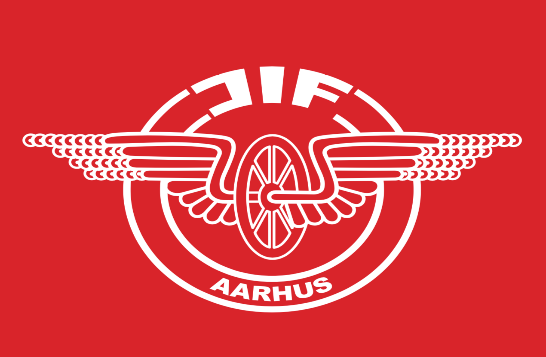 CYKEL - LØBOG GRILLTORSDAG DEN 25. AUGUST 2022KLUBLOKALERNE NY BANEGAARDSGADE 42CYKEL KL. 15.00    OG     LØB KL 16.00GRILLMAD CA. 18.30Tilmelding til Flemming 25211210                                     flemming@monsrud@gmail.com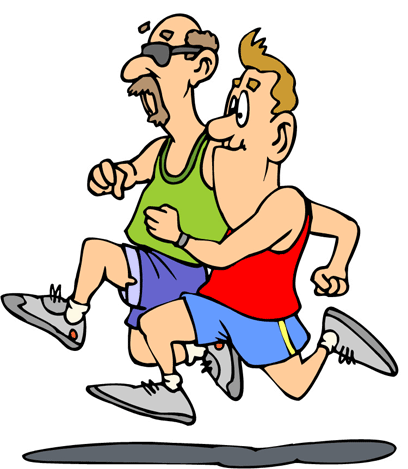 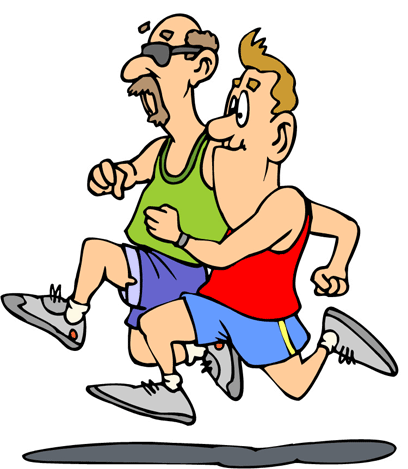 